Personal computer is used by 44.3% of households and 100% of enterprises in Republika SrpskaIn Republika Srpska, 44.3% of households own a personal computer, while most computer users were persons who completed high or higher education (76.4%). Of all users, 49.2% were persons who completed secondary education and 9.2% were those of a lower level of education. Of the total number of households in Republika Srpska, 47.2% have an Internet connection and 68.8% of them use ADSL (DSL). An analysis of the structure of households that have an Internet connection by their monthly income showed significant differences. Namely, 85.6% of households whose average monthly net income exceeds 1,000 KM have an Internet connection, while the same applies to 29.3% of households whose income is less than 500 KM.Observing the reference quarter in which the survey was conducted, from July to September 2014, 38.0% of persons used Internet, with 79.4% of them being daily users. Based on the survey results, it can be concluded that among Internet users in the reference quarter, the most common users were persons aged between 16 and 24 years (93.6%), students (88.4%) and persons who completed higher education (74.9%). In Republika Srpska, 91.5% of Internet users aged between 16 and 24 years have a social network account (Facebook, Twitter, etc.). Internet users usually electronically exchange data by electronic mail with an attachment (37.1%) and through personal websites and social networks (30.8%), while 44.9% of Internet users do not exchange documents electronically.The survey has also shown that 76.6% of citizens in Republika Srpska use a mobile phone.During 2014, 100% of enterprises in Republika Srpska used a personal computer for business purposes and 98.7% of them had an Internet connection, while 25.3% of them paid for for Internet advertising through advertisements, social networks and other websites.Of the total number of enterprises, 19.4% of enterprises employ ICT professionals. Most of them are employed in financial and insurance activities (95%), while manufacturing employs the lowest number of them (15.5%). A majority of ICT professionals are employed in large enterprises (68.2%).During the given period, 61% of enterprises in Republika Srpska had a website. In the field of finances, information and communication, 100.0% of enterprises have a website. On the other hand, only 36.5% of enterprises engaged in transport, storage and connections have a website. Of the total number of enterprises that have a website, in 93.7% website content is tailored to regular visitors, in 89.8% visitors are provided with the description of goods, services and price list of the enterprise, while in 65.4% of enterprises visitors are provided with the possibility to file complaints online.  Graph 1. Employed ICT professionals by section of activities, 2014  Average net wage in April 835 КМThe highest average net wage was that in the section Financial and insurance activities 1,267 КМ, while the lowest one was that in the section Administrative and support service activities 510 КМAverage monthly net wage of employed persons in Republika Srpska paid in April 2015 was 835 KM, while average gross wage was 1,346 KM. Compared to April 2014, average net wage paid in April 2015 was really 2.6% higher, while compared to March 2015 it was really 1.6% higher. The increase in average net wages in April 2015, compared to March 2015, occurred mainly due to a higher number of paid hours of work realised in the sections mining and quarrying and information and communication. In April 2015, the highest average net wage, by section of activities, was paid in the section Financial and insurance activities and it amounted to 1,267 KM. On the other hand, the lowest average net wage in April 2015 was the one paid in the section Administrative and support service activities 510 KM. In April 2015, compared to March 2015, the highest nominal increase in net wages was recorded in the sections Mining and quarrying 4.8%, Information and communication 4.2% and Construction 2.9%. A decrease in nominal wages was recorded in the sections Real estate activities 3.2%, Human health and social work activities 2.5% and Arts, entertainment and recreation 1.5%. 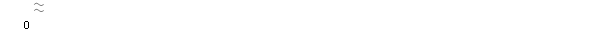 Graph 2. Average net wages of employed persons by monthMonthly inflation -1.1% in April 2015 Annual inflation (April 2015/April 2014) -0.9%Prices of products and services for personal consumption in Republika Srpska, measured with the consumer price index, in April 2015, compared to the previous month, were on the average 1.1% lower, while at the annual level they were 0.9% lower.Of the main 12 divisions of products and services, an increase in prices was recorded in four divisions, a decrease also in four of them, while prices in four remaining divisions remained on the average at the same level. The highest increase in prices was recorded in the divisions Alcoholic beverages and tobacco and Other goods and services (0.8%). The increase in prices in the division Alcoholic beverages and tobacco occurred due to higher prices of cigarettes by 4.2% - increase in producer prices of 1st April, while the increase in the division Other goods and services was recorded as a result of higher prices in the group personal care products (1.5%). A slight increase was also recorded in the division Food and alcoholic beverages (0.4%), due to higher (seasonal) prices in the groups fresh vegetables (5.1%) and fruit (0.7%). In the divisions Furnishings and other equipment, Health care, Education and Restaurants and hotels prices remained on the average at the same level. The highest decrease in prices in April was recorded in the division Housing (10.4%), namely in the group electricity and other energy (13.8%), due to lower electricity tariffs beginning with 1st April. Lower prices were also recorded in the division Transport (0.3%), due to lower purchase prices in the group fuels and lubricants (0.6%).Working-day adjusted industrial production (April 2015/April 2014) increased by 2.3%Number of employees in industry (April 2015/April 2014) increased by 1.3%Working-day adjusted industrial production in April 2015, compared to April 2014, increased by 2.3%. In the section Electricity, gas, steam and air-conditioning supply an increase by 2.3% was recorded and in the section  Mining and quarrying an increase by 2.5%, while in the section Manufacturing a decrease by 0.5% was recorded. By main industrial group, based on economic purpose of products, production of consumer non-durables in April 2015, compared to April 2014, was 3.8% higher, production of intermediate goods was 2.4% higher and production of energy was 1.4% higher, while production of consumer durables was 4.2% lower and production of capital goods was 4.4% lower. Number of employees in industry in April 2015, compared to the same month of the previous year, increased by 1.3%. Compared to the average monthly nymber of employed persons it was 1.0% higher and compared to March 2015 it was 0.9% higher. Number of employees in industry in the period January – April 2015, compared to the same period of the previous year, was 1.1% higher. During the same period, in the section Electricity, gas, steam and air-conditioning supply an increase by 5.2% was realised, in the section Mining and quarrying an increase by 3.1% and in the section Manufacturing an increase by 0.2% was recorded.Graph 3. Indices of industrial production, April 2011 – April 2015 (2010=100)Coverage of import with export (in the period January-April 2015) 59.6% In April 2015, the value of export amounted to 208 million KM and the value of import was 355 million KM. In the total external trade of Republika Srpska in April of the current year, the percentage of coverage of import with export was 58.7%. The percentage of coverage of import with export in the first four months of the current year was 59.6%.In the period January – April 2015, the value of export was 791 million KM, which represented a decrease by 7.4% compared to the same period of the previous year. During the same period, the value of import was 1 billion and 327 million KM, which represented a decrease by 8.3% compared to the same period of the previous year.In terms of the geographical distribution of external trade of Republika Srpska, in the period January – April 2015, the highest value of export was that of export to Italy, with 151 million KM or 19.0%, followed by Serbia with 107 million KM or 13.5% of the total realised export. During the same period, the highest value of import was that of import from Serbia, with 231 million KM or 17.4%, followed by Italy with 171 million KM or 12.9% of the total realised import. By group of products, in the period January – April 2015, the highest share in export was that of artificial corundum, aluminium oxide and aluminium hydroxide with the total value of 49 million KM, which was 6.2% of the total export, while the highest share in import was that of petroleum and oils obtained from bituminous minerals (crude), with the total value of 135 million KM, which was 10.2% of the total import. Graph 4. Export and import by month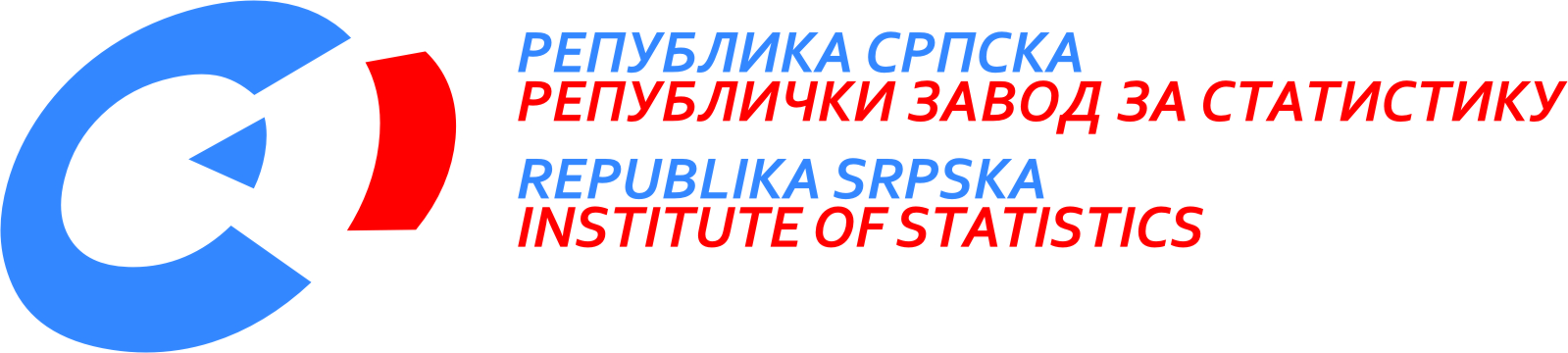            21st May 2015 5/15 May 2015PRESS RELEASEPREPARED BY: Information societySuzana Adamovićsuzana.adamovic@rzs.rs.baAleksandra Đonlagaaleksandra.djonlaga@rzs.rs.ba Labour statisticsBiljana Glušacbiljana.glusac@rzs.rs.ba Prices statisticsBiljana Tešićbiljana.tesic@rzs.rs.baIndustry and mining statisticsMirjana Bandurmirjana.bandur@rzs.rs.baExternal trade statisticsSanja Stojčević Uvalić, MScsanja.stojcevic@rzs.rs.baSYMBOLS - average¹ - estimateThe Release prepared by the Publications DivisionVladan Sibinović, Head of the DivisionPublished by the Republika Srpska Institute of Statistics,Republika Srpska, Banja Luka, Veljka Mlađenovića 12dRadmila Čičković, PhD, Director General of the InstituteThe Release is published online at: www.rzs.rs.batelephone +387 51 332 700; e-mail: stat@rzs.rs.baData may be used provided the source is acknowledged